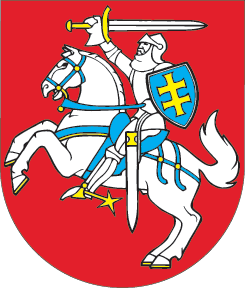 LIETUVOS RESPUBLIKOSŽEMĖS ĮSTATYMO NR. I-446 9 IR 10 STRAIPSNIŲ PAKEITIMO IR ĮSTATYMO PAPILDYMO 311 STRAIPSNIUĮSTATYMAS2018 m. birželio 14 d. Nr. XIII-1268Vilnius1 straipsnis. 9 straipsnio pakeitimasPripažinti netekusia galios 9 straipsnio 16 dalį.2 straipsnis. 10 straipsnio pakeitimasPripažinti netekusia galios 10 straipsnio 11 dalį. 3 straipsnis. Įstatymo papildymas 311 straipsniu Papildyti Įstatymą 311 straipsniu:„311 straipsnis. Žemės sklypų išnuomojimas ir perleidimas užsienio valstybių diplomatinėms atstovybėms ir konsulinėms įstaigoms įkurti, užsienio valstybių Lietuvos Respublikos teritorijoje įsigytų nuosavybėn žemės sklypų perleidimas1. Privačios žemės sklypai užsienio valstybėms – jų diplomatinėms atstovybėms ir konsulinėms įstaigoms įkurti – perleidžiami (parduodami, dovanojami, mainomi) ar nuomojami laikantis Civilinio kodekso ir šio įstatymo reikalavimų. Privačios žemės sklypo savininkas dėl žemės sklypo perleidimo ar nuomos sandorio su užsienio valstybe sudarymo privalo gauti Lietuvos Respublikos užsienio reikalų ministerijos sutikimą. 2. Valstybinės žemės sklypai užsienio valstybių diplomatinėms atstovybėms ir konsulinėms įstaigoms įkurti Lietuvos Respublikos užsienio reikalų ministerijos sutikimu gali būti be aukciono parduodami ar nuomojami, taip pat mainomi į užsienio valstybių nuosavybės teise valdomus žemės sklypus šiame straipsnyje nustatyta tvarka ir sąlygomis. Parduodant ir nuomojant valstybinės žemės sklypus užsienio valstybių diplomatinėms atstovybėms ir konsulinėms įstaigoms įkurti, šio įstatymo 9 ir 10 straipsniai taikomi tiek, kiek tai nereglamentuojama šiame straipsnyje.3. Užsienio valstybė, įgijusi nuosavybės teise žemės sklypą Lietuvos Respublikos teritorijoje, gali jį perleisti (parduoti, mainyti, dovanoti) Vyriausybės sutikimu Lietuvos valstybei, kitai užsienio valstybei – jos diplomatinėms atstovybėms ir konsulinėms įstaigoms įkurti arba kitiems subjektams, kuriems nedraudžiama įsigyti nuosavybės teise žemės Lietuvos Respublikos teritorijoje šiomis sąlygomis:1) tuo atveju, jeigu žemės sklype yra statinių, jis perleidžiamas kartu su statiniais. Jeigu statinių įgijėjas neturi teisės įsigyti nuosavybės teise žemės Lietuvos Respublikos teritorijoje, žemės sklypą gali išpirkti Lietuvos valstybė. Lietuvos valstybei atsisakius pirkti užsienio valstybės perleidžiamą žemės sklypą, jis gali būti perleidžiamas kitiems subjektams;2) tuo atveju, jeigu žemės sklype nėra statinių, jį gali įsigyti Lietuvos valstybė. Lietuvos valstybei atsisakius įsigyti užsienio valstybės perleidžiamo žemės sklypo, jis gali būti perleidžiamas kitai užsienio valstybei – jos diplomatinėms atstovybėms ir konsulinėms įstaigoms įkurti arba kitiems subjektams. 4. Lietuvos Respublikos užsienio reikalų ministerija neišduoda šio straipsnio 1 dalyje nurodyto sutikimo, jeigu žemės sklypo perleidimas ar išnuomojimas konkrečiam subjektui prieštarauja Lietuvos Respublikos užsienio politikos ir valstybės saugumo interesams. Vyriausybė neišduoda šio straipsnio 3 dalyje nurodyto sutikimo, jeigu žemės sklypo perleidimas konkrečiam subjektui prieštarauja Lietuvos Respublikos užsienio politikos ir valstybės saugumo interesams ar šio ar kitų įstatymų nustatytiems reikalavimams.5. Valstybinės žemės sklypo pardavimo kaina ir vertė, nuo kurios skaičiuojamas nuomos mokestis, apskaičiuojama Vyriausybės nustatyta tvarka. Mainomo valstybinės žemės sklypo vertė apskaičiuojama atliekant individualų turto vertinimą pagal Lietuvos Respublikos turto ir verslo vertinimo pagrindų įstatymą ir turi būti lygi arba mažesnė negu mainomo užsienio valstybės turimo žemės sklypo vertė. Jeigu mainomo valstybinės žemės sklypo vertė mažesnė už mainomo užsienio valstybės turimo žemės sklypo vertę, žemės sklypų vertės skirtumas atlyginamas šalių susitarimu. Lietuvos Respublikos perkamų žemės sklypų kaina negali būti didesnė negu žemės sklypų vertė, apskaičiuota atliekant individualų turto vertinimą pagal Turto ir verslo vertinimo pagrindų įstatymą.6. Žemės sklypų perleidimo ir nuomos užsienio valstybėms bei užsienio valstybių Lietuvos Respublikos teritorijoje įsigytų nuosavybėn žemės sklypų perleidimo tvarkos aprašą tvirtina Vyriausybė.“4 straipsnis. Įstatymo įsigaliojimas, įgyvendinimas ir taikymas1. Šis įstatymas, išskyrus šio straipsnio 2 dalį, įsigalioja 2019 m. sausio 1 d.2. Lietuvos Respublikos Vyriausybė ne vėliau kaip iki 2018 m. spalio 1 d. priima šio įstatymo įgyvendinamuosius teisės aktus.3. Jeigu iki šio įstatymo įsigaliojimo užsienio valstybė yra perleidusi statinius, esančius jos įsigytame nuosavybės teise žemės sklype diplomatinei atstovybei ar konsulinei įstaigai įkurti, žemės sklypas gali būti perleidžiamas šių statinių savininkui šio įstatymo 3 straipsnyje nustatyta tvarka tuo atveju, jeigu jam pagal įstatymus nedraudžiama įsigyti nuosavybės teise žemės Lietuvos Respublikoje. Jeigu statinių savininkas nepageidauja pirkti žemės sklypo ar neturi teisės įsigyti nuosavybės teise žemės Lietuvos Respublikos teritorijoje, žemės sklypą išperka Lietuvos valstybė. Lietuvos valstybei atsisakius pirkti užsienio valstybės perleidžiamą žemės sklypą, jis gali būti perleidžiamas kitiems subjektams, turintiems teisę įsigyti žemės Lietuvos Respublikos teritorijoje.Skelbiu šį Lietuvos Respublikos Seimo priimtą įstatymą.Respublikos Prezidentė	Dalia Grybauskaitė